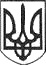 РЕШЕТИЛІВСЬКА МІСЬКА РАДАПОЛТАВСЬКОЇ ОБЛАСТІ                           (перша сесія восьмого скликання)РІШЕННЯ15 грудня  2020 року                                                                            № 43 -1-VІІІПро початок реорганізації Піщанської сільської  ради шляхом приєднання до  Решетилівської  міської  ради		Відповідно до статей  104, 105, 107 Цивільного кодексу України, статті 25,  частини 1 статті 59  Закону України „Про місцеве самоврядування в Україні”, Закону України „Про внесення змін до деяких законів України щодо впорядкування окремих питань організації та діяльності органів місцевого самоврядування і районних державних адміністрацій”, Закону України „Про бухгалтерський облік та фінансову звітність в Україні”, ч. 4 статті 31 Закону України „Про національний архівний фонд та архівні установи”, Порядку подання фінансової звітності, затвердженого постановою Кабінету Міністрів України від 28.02.2000 № 419,  п. 7 розділу 1 Положення про інвентаризацію активів та зобов'язань, затвердженого  наказом  Міністерства  фінансів  України  від 02.09.2014 року № 879, зареєстрованого в Міністерстві
юстиції України 30 жовтня 2014 року за № 1365/26142, п.4 глави 3 розділу XV Правил організації діловодства та архівного зберігання документів у державних органах, органах місцевого самоврядування, на підприємствах, в установах і організаціях, затверджених наказом Міністерства юстиції України від 18.06.2015 року №1000/5, Решетилівська міська радаВИРІШИЛА:	1. Почати реорганізацію Піщанської сільської ради (ЄДРПОУ 21044102), місцезнаходження: с. Піщане, Решетилівський район, Полтавська область шляхом приєднання до Решетилівської міської  ради (ЄДРПОУ 21044065), місцезнаходження: вул. Покровська, 14 м. Решетилівка Полтавська  область.2. Визнати Решетилівську міську раду  правонаступником всього майна, прав та обов’язків Піщанської сільської ради.3. Утворити Комісію з реорганізації Піщанської сільської ради у складі:Голова Комісії: Сивинська Інна Василівна - перший заступник міського голови (ідентифікаційний номер - ***);Заступник голови Комісії: Мірошник Оксана Олександрівна — начальник відділу організаційно-інформаційної роботи, документообігу та управління персоналом виконавчого комітету Решетилівської міської ради ( ідентифікаційний номер - ***);Члени комісії:1) Черненко Валентина Миколаївна – головний бухгалтер Піщанської сільської ради (ідентифікаційний номер - ***);2) Момот Світлана Григорівна — начальник відділу бухгалтерського обліку, звітності та адміністративно-господарського забезпечення –головний бухгалтер виконавчого комітету Решетилівської міської ради (ідентифікаційний номер - ***);3) Тищенко Сергій Сергійович — начальник відділу житлово-комунального господарства, транспорту, зв’язку та з питань охорони праці виконавчого комітету Решетилівської міської ради ( ідентифікаційний номер -                     ***);4) Колотій Наталія Юріївна — начальник відділу з юридичних питань  та управління комунальним майном виконавчого комітету Решетилівської міської ради ( ідентифікаційний номер - ***);5) Тітік Михайло Сергійович — начальник відділу культури, молоді, спорту та туризму виконавчого комітету Решетилівської міської ради ( ідентифікаційний номер - ***).4. Покласти на Комісію з реорганізації Піщанської сільської ради повноваження щодо здійснення повної інвентаризації основних засобів, нематеріальних активів, запасів, грошових коштів та розрахунків Піщанської сільської ради з перевіркою їх фактичної наявності та документального підтвердження.5. Інвентаризацію проводити у присутності матеріально-відповідальних осіб Піщанської сільської ради.6. Затвердити План заходів з реорганізації Піщанської сільської ради (додається).7. Затвердити форму Передавального акту (додається).8. Затвердити форму акту приймання-передачі документів, що нагромадилися під час діяльності Піщанської сільської ради (додається).9. Комісії з реорганізації:- забезпечити інвентаризацію документів, що нагромадилися під час діяльності Піщанської сільської ради у порядку, передбаченому чинним законодавством України та передати їх Решетилівській міській раді;- після складання Передавального акту подати його на затвердження  Решетилівською міською радою.10. Визначити відповідальною за приймання документів, що нагромадилися під час діяльності Піщанської сільської ради до Решетилівської міської ради Мірошник Оксану Олександрівну — начальника відділу організаційно-інформаційної роботи, документообігу та управління персоналом виконавчого комітету Решетилівської міської ради.11. Міському голові забезпечити своєчасне та повне прийняття й оприбуткування зазначеного майна, активів та зобов’язань Решетилівською міською радою.12. Голові Комісії з реорганізації забезпечити своєчасне здійснення заходів, передбачених Планом заходів з реорганізації Піщанської сільської ради.	13. Міському голові забезпечити у встановленому законом порядку  закриття рахунків Піщанської сільської ради у органах державного казначейства та банківських установах.14. Міському голові забезпечити у встановленому законом порядку знищення печаток і штампів Піщанської сільської ради протягом 10 (десяти) робочих днів з дня реєстрації припинення цих рад як юридичних осіб.15. Контроль за виконанням даного рішення покласти на постійну комісію з питань  депутатської діяльності, етики, регламенту, забезпечення законності, правопорядку та запобігання корупції.Міський голова							  О.А. Дядюнова		ЗАТВЕРДЖЕНОрішення Решетилівської міськоїради восьмого скликання15 грудня 2020 року №       -1-VIIІ(1 сесія)План заходів з реорганізаціїПіщанської сільської ради		ЗАТВЕРДЖЕНОрішення Решетилівської міськоїради восьмого скликання15 грудня 2020 року №       -1-VIIІ(1 сесія)ПЕРЕДАВАЛЬНИЙ АКТБАЛАНСОВИХ РАХУНКІВ, МАТЕРІАЛЬНИХ ЦІННОСТЕЙ, АКТИВІВ ТА ЗОБОВ’ЯЗАНЬ_________________						 «___» ___________Ми, що нижче підписалися, голова, заступник голови та члени Комісії з реорганізації ________________ сільської ради, створеної рішенням Решетилівської міської ради від __________р. № __________, у складі:Голови комісії: __________________________________________________Заступника голови комісії: _______________________________________Членів комісії: _______________________________________________________________________________________________________________________________________________________________________________________________________________________________________________,керуючись ч. 2 та 3 ст. 107 Цивільного кодексу України, ст. 25, 26, 59, п.6-1 розділу 5 „Прикінцеві і перехідні положення” Закону України „Про місцеве самоврядування в Україні”, ст. 2 Закону України „Про бухгалтерський облік та фінансову звітність в Україні”, склали цей акт про наступне:Решетилівська міська рада (ЄДРПОУ 21044065), місцезнаходження: вулиця Покровська,14, м.Решетилівка, Полтавська область, внаслідок реорганізації _____________ сільської ради (ЄДРПОУ ____________, місцезнаходження: _________________________________________________________________________________________________________________) шляхом приєднання до Решетилівської міської ради є правонаступником майна, активів та зобов’язань ______________ сільської ради, а саме:Разом із майном _____________ сільської ради Решетилівська міська рада приймає документи, що підтверджують право власності (володіння, користування, розпорядження) на об’єкти основних засобів та документів, які підтверджують право власності або користування земельними ділянками.	3. Разом з матеріальними цінностями, активами та зобов’язаннями передаються документи, що нагромадилися під час діяльності____________ сільської ради в окремому додаткуДодатки до Передавального акту: ________ на ____ аркушах.Усього: _____ аркушів.Комісія з реорганізації _______________ сільської ради:Від імені Решетилівської міської ради прийнялаКомісія з прийняття майна, активів та зобов’язань, у складі:		ЗАТВЕРДЖЕНОрішення Решетилівської міськоїради восьмого скликання 15 грудня 2020 року №    -1-VIIІ(1 сесія)                                                                                 ЗАТВЕРДЖУЮ                                                                                 Міський голова/_____________/ _____________/								       (підпис)                                                                                « ____» ___________ року м.п.АКТприймання-передачі документів, що нагромадилися під час діяльності________________ сільської ради «___» ____________ 202__ року							 № ____Підстава: ч. 4 ст. 31 Закону України „Про Національний архівний фонд та архівні установи”, ч. 4 п. 3 Розділу XIV Правил організації діловодства та архівного зберігання документів у державних органах, органах місцевого самоврядування, на підприємствах, в установах і організаціях, затверджених наказом Міністерства юстиції України від 18.06.2015  р. № 1000/5.У зв’язку із: припиненням юридичної особи – ______________ сільської ради шляхом приєднання до Решетилівської міської ради, голова Комісії з реорганізації _______________ сільської ради ___________________________ передає, а ____________________________________________________________________(посада, ПІБ особи, яка приймає документи від ради ОТГ)приймає документи згідно з переліком: Документи, не завершені в діловодстві ___________ сільської ради:Номери відсутніх справ _________________________________________________________Всього прийнято: __ (_______) справ.Архів _______________ сільської ради:Номери відсутніх справ _________________________________________________________Всього прийнято: __ (_______) справ.№з/п Порядок здійснення заходівТермін виконанняВиконавець 1Інвентаризація та передача документів, що нагромадилися під час діяльності  Піщанської сільської ради Решетилівській  міській раді До 15.01.2021 р.Комісія 2Повна інвентаризація основних засобів нематеріальних активів, запасів, грошових коштів та розрахунків сільської ради з перевіркою їх фактичної наявності та документального підтвердженняДо 15.01.2021 р.Комісія 3Складання Передавального акту балансових рахунків, матеріальних цінностей, активів та зобов’язань сільської ради Решетилівській міській радіДо 28.01.2021 р. включноКомісія 4Передача складеного Комісією з реорганізації Передавального акту на затвердження Решетилівській міській раді      29.01.2021Голова комісії 5Забезпечення процесу передачі майна, активів та зобов’язань сільської ради Решетилівській міській раді після затвердження відповідного Передавального актуДо 29.01.2021 р.   включно Комісія№ п/пНазва рахунку балансуДані балансуДані балансуПримітка (розшифровка статей в розрізі бухгалтерських рахунків в окремих додатках)№ п/пНазва рахунку балансуАктивПасивПримітка (розшифровка статей в розрізі бухгалтерських рахунків в окремих додатках)12345Голова комісії:_________________________ (підпис)_________________________ (ПІБ)Заступникголовикомісії:_________________________ (підпис)_________________________ (ПІБ)Член комісії:_________________________ (підпис)_________________________ (ПІБ)Член комісії:_________________________ (підпис)_________________________ (ПІБ)Член комісії:_________________________ (підпис)_________________________ (ПІБ)_________________________ (підпис)_________________________ (ПІБ)_________________________ (підпис)_________________________ (ПІБ)_________________________ (підпис)_________________________ (ПІБ)№з/п№ і назва описуКількість примірників описуКількість справПримітки1234512№з/п№ і назва описуКількість примірників описуКількість справПримітки1234512Передавання здійснивГолова Комісії з реорганізації________________ сільської ради_____________ /___________________(підпис)                             (ПІБ)Приймання здійснив__________________________________Решетилівської  міської ради_______________ /___________________(підпис)                               (ПІБ)